Lesson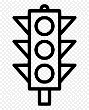 By the end of the lesson, you should be able to do the following:1: Introduction to MicrobesState that the three types of microorganisms are viruses, bacteria and fungi.Describe how microorganisms undergo rapid growth by doubling.Perform simple calculations to estimate the number of microorganisms present after a given period of time. Give examples of how microorganisms are used to produce food and other materials. State that pathogenic microbes cause disease.State that some microbes can cause disease and infection and give two examples.2: Growth of MicrobesState that growth of microbes depends on food, water, warm temperature and a suitable pH. Describe how to grow microorganisms on nutrient agar using aseptic techniques.Plan and carry out an investigation into the effect of temperature on the growth of microorganisms on nutrient agar.3: Preventing DiseaseDescribe how barriers to infection provide a first line of defence, for example skin, mucus and stomach acids. Describe how handwashing and covering the mouth while coughing/sneezing can control the spread of disease.Give an informed opinion on the use of mask wearing to prevent the spread of Covid-19. 4: Immune System and vaccinationsDescribe how the immune system protects the body if the first line of defence is breached through the action of white blood cells and production of antibodies.State that vaccines reduce disease. Describe how the process of vaccination protects the body from disease by injecting a weak form of the disease in order to prevent a more dangerous form harming the patient. 5: Antifungal InvestigationPlan and carry out an investigation to compare how effective antifungal creams are in preventing the growth of fungi.Identify the independent (input) and dependent (output) variables in an investigation. Explain the use of a control experiment in an investigation. Identify examples of controlled variables in an investigation and explain why controlling these variables improves the validity of the investigation.Draw a bar chart.6: Water ContaminationDescribe how microbes can contaminate water.Describe methods to control growth of microbes in water, such as filtration, boiling and chemical sterilisation. Carry out an investigation to investigate the effectiveness of different water purification methods.Use counting colonies to estimate the number of microorganisms on an agar plate.Calculate an average. Calculate a percentage change.Produce a scientific report of my investigation, including an aim, method, results, conclusion and evaluation. Suggest at least two ways in which my experiment can be improved.7: BiodegradationState that microbes in the environment around us decompose different materials such as paper, leaves and vegetable matter.Describe how some microorganisms break down food causing it to be inedible or harmful if eaten.Describe the role of bacteria in the gut in aiding digestion.Use information on the time taken for different materials to break down to form a timeline for decomposition.8: OPTIONAL -
Producing YoghurtState that bacteria make yoghurt by converting lactose in milk to lactic acid.Describe how to make yoghurt.